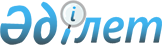 Алматы қаласы мәслихатының кейбір шешімдерінің күші жойылды деп тану туралыVIII сайланған Алматы қаласы мәслихатының XV сессиясының 2024 жылғы 29 наурыздағы № 97 шешiмi. Алматы қаласы Әділет департаментінде 2024 жылғы 4 сәуірде № 1768-02 болып тіркелді
      "Құқықтық актілер туралы" Қазақстан Республикасы Заңының 27-бабына сәйкес Алматы қаласының мәслихаты ШЕШТІ:
      1. Алматы қаласы мәслихатының кейбір шешімдерінің күші жойылды деп танылсын:
      1) "Алматы қаласындағы көші-қон процестерін реттеу қағидаларын бекіту туралы" 2017 жылғы 15 қыркүйектегі № 152 шешімі (Нормативтік құқықтық актілерді мемлекеттік тіркеу тізілімінде № 1410 болып тіркелген);
      2) "Алматы қаласы мәслихатының 2017 жылғы 15 қыркүйектегі № 152 "Алматы қаласындағы көші-қон процестерін реттеу қағидаларын бекіту туралы" шешіміне өзгеріс енгізу туралы" 2021 жылғы 19 ақпандағы № 22 шешімі (Нормативтік құқықтық актілерді мемлекеттік тіркеу тізілімінде № 1691 болып тіркелген).
      2. Осы шешім алғашқы ресми жарияланған күнінен кейін күнтізбелік он күн өткен соң қолданысқа енгізіледі.
					© 2012. Қазақстан Республикасы Әділет министрлігінің «Қазақстан Республикасының Заңнама және құқықтық ақпарат институты» ШЖҚ РМК
				
      Алматы қаласы мәслихатының төрағасы 

М.Отыншиев
